STAT 110: Fundamentals of StatisticsFall 2017Course Notes / Text: Notes:This course consists of a comprehensive set of notes.  You are required to participate daily in class by completing your set of notes.  You are responsible for completing notes for class periods for which you are absent.  I may collect these notes on occasion to confirm your active participation in your learning. Quizzes: There will be several quizzes (12 is my target) given throughout the semester. Each quiz will be worth 20 points.  These quizzes will contain a combination of True/False questions, multiple choice questions, and/or short answer questions. About half of the quizzes will be done in groups with the remaining being individual quizzes. I will not announce the type (individual or group) beforehand.  The lowest two quizzes will be dropped and will not be considered in your final grade.  There is no makeup for missed quizzes.
Exams: There will be three in-class exams given in this course. I will test your ability to make conclusions and/or extensions to current methods. The lowest of the three in-class exams will be weighted at 50%.  If you know you are going to miss an exam, the exam must be taken early.  Makeup exams will be given in extreme (my judgment) cases only.Grades: Your grade will be determined by your performance on exams and quizzes. My target for the number of points is: three in-class exams will be worth 250 points and quizzes will be worth about 200 points. I do no weighting in calculating your grade, in the end; every point is worth the same. Your final grade will be determined using the following percentages.Extras:I encourage you to use a 3-ring binder for this class because class material will be a combination of note taking, handouts, and possible some computer output.Attendance in mandatory. If you miss class, it is your responsibility to get the material and get yourself caught up.If necessary, I reserve the right to make policy changes for this course as the course progresses.
Academic Integrity Policy:The Academic Integrity Policy at Winona State University can be found at: http://www.winona.edu/sld/academicintegrity.asp  Copying another student’s work and/or allowing someone to copy your work are clear violations of WSU’s Academic Integrity Policy. If there is reasonable evidence of copying another individual’s or group’s work, it will be construed as an act of plagiarism. The first occurrence of cheating will result in a score of zero on that specific homework assignment or exam portion; the second occurrence will result in failure of the course.General Education Requirement - Goal 4: The purpose of General Education Requirement – Goal 4 is to increase students’ knowledge about mathematical and logical modes of thinking. This will enable students to appreciate the breadth of applications of mathematics, evaluate arguments, and detect fallacious reasoning. Students will learn to apply mathematics, logic, and\or statistics to help them make decisions in their lives and careers. Minnesota’s public higher education systems have agreed that developmental mathematics includes the first three years of a high school mathematics sequence through intermediate algebra.Student Competencies for Goal 4: Students will be able to:Illustrate historical and contemporary applications of mathematical/logical systems Clearly express mathematical/logical ideas in writing Explain what constitutes a valid mathematical/logical argument (proof) Apply higher-order problem-solving and/or modeling strategies Aside from the Goal 4 competencies list above, the Department of Mathematics and Statistics have the following additional learning outcomes for the Stat 110 course. use logical reasoning by studying mathematical patterns and relationships;use mathematical models to describe real-world phenomena and to solve real-world problems - as well asunderstand the limitations of models in making predictions and drawing conclusions;organize data, communicate the essential features of the data, and interpret the data in a meaningful way;do a critical analysis of scientific and other research;extract correct information from tables and common graphical displays, such as line graphs, scatter plots, histograms, and frequency tables;use appropriate technology to describe and solve quantitative problems.The following is the official course outline for this course.  My goal is to cover most of these topics, but not necessarily in the order given. Name:   Christopher Malone ("Malone") Office:   Gildemeister 124C Email:   cmalone@winona.edu Phone:   (507)-457-2989 Office Hours:   My ScheduleText:  The official text for the course is Statistics 12th Edition by J. McClave and T. Sincich.  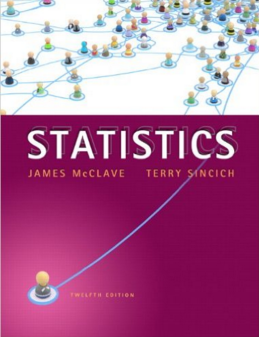 Your PercentageGrade Greater than 90%  A80-90%B70-80%C60-70%DLess than 60%FOUTLINE OF MAJOR CONTENT AREASThe Research ProcessThe research question/hypothesis and the predictor, response, and population of interestThe role of random samples; population vs. sampleTypes of studiesexperiments and the role of randomizationobservational studies and effects of confoundingsurveys and possible biases
Data Displays and Summary StatisticsCategorical variablesbar chartsfrequency distributionsFor numeric variablesmeasure of central tendency: mean/average, medianmeasures of variation: variance, standard deviation, interquartile rangerobustnesshistograms and boxplotsContingency tablesrow/column percentagesrelative risk, difference between proportions, and odds ratiosrelationships in r x c tablesScatterplotsmeasures of correlationsimple linear regressionIntroduction to Sampling DistributionsStatistics vs. parametersSampling errorsThe importance of random samplesConfidence Interval EstimationOne-sample confidence intervalsInference about a single proportionInference about a single meanTwo-sample confidence intervalsInference about a difference between two proportionsInference about relative risksInference about a difference between meansPaired-sample confidence interval, involving inference about a mean differenceHypothesis TestingLogic of hypothesis testsFormulating hypothesesP-values, type I & type II errorsInterpretation of resultsassociation vs. causationdescription of a sample vs. inference about a populationstatistical vs. practical significanceComparative AnalysisIndependent samplesdifference between proportionsdifference between meansMann-Whitney-Wilcoxon TestPaired-sample testspaired-sample t-testWilcoxon signed-rank testTests for contingency tablesFisher's Exact Test for 2x2 tables ii. Chi-square test